附件：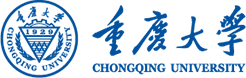 重庆大学中央高校基本科研业务费专项项目申请书重 庆 大 学 编 制2020年2月一、基本信息二、项目主要成员三、项目经费预算四、申请书正文（要求内容翔实、清晰，层次分明，不超过3000字）（一）研究内容（重点阐述本项目拟解决的关键科学问题，主要研究内容和研究目标）（二）拟采取的研究方案（重点阐述拟采取的技术路线和研究实验手段）（三）预期研究成果（重点阐述本项目的特色与创新之处，预期研究成果，突出对解决当前疫情重大问题的支撑服务作用）（四）已有研究基础与工作条件（重点阐述与本项目相关的研究工作积累和已取得的研究成果；以及已具备的研究实验条件和基础）五、申请人承诺我保证申请书内容的真实性。如果获得资助，我将履行项目负责人职责，严格遵守教育部、财政部、学校的有关规定，切实保证研究工作时间，认真开展研究工作，按计划使用经费，按时报送有关材料。若填报失实和违反规定，本人将承担全部责任。申请人（签字）：年   月   日六、申请人所在二级单位意见（盖公章）负责人（签字）：年   月   日专项类别：“新型冠状病毒感染与防治”应急科研专项项目名称：申请经费：万元项目申请人：项目实施期：2020年  月  日 至   2020年  月  日所在二级单位（公章）：联系电话：Email：填表日期：2020年  月  日项目申请人信息姓名性别出生年月项目申请人信息职称电话电子邮箱项目申请人信息所在二级单位所在二级单位项目申请人信息主要研究领域主要研究领域项目基本信息项目名称项目名称项目基本信息申请经费申请经费万元万元万元万元万元项目基本信息项目实施期项目实施期2020年  月  日  至  2020  年  月  日  2020年  月  日  至  2020  年  月  日  2020年  月  日  至  2020  年  月  日  2020年  月  日  至  2020  年  月  日  2020年  月  日  至  2020  年  月  日  项目摘要(300字内)关键词（5个以内）：关键词（5个以内）：关键词（5个以内）：关键词（5个以内）：关键词（5个以内）：关键词（5个以内）：关键词（5个以内）：编号姓名出生年月职称所在单位分工本人签名123456科目经费/万元预算依据与说明1. 差旅费、会议费2. 小型仪器设备购置改造费3. 材料费4. 测试化验加工费5.出版/文献/信息传播/知识产权事务费6.劳务费、专家咨询费劳务费、专家咨询费总额不得超过项目总经费的50%。合计